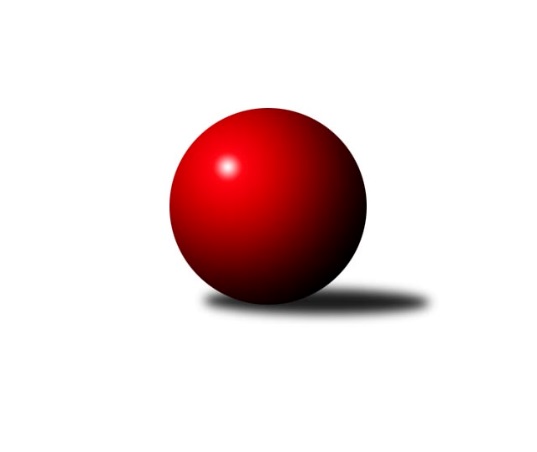 Č.2Ročník 2014/2015	29.4.2024 3. KLM C 2014/2015Statistika 2. kolaTabulka družstev:		družstvo	záp	výh	rem	proh	skore	sety	průměr	body	plné	dorážka	chyby	1.	HKK Olomouc ˝B˝	2	2	0	0	12.0 : 4.0 	(29.0 : 19.0)	3447	4	2281	1166	28.5	2.	TJ Lokomotiva Česká Třebová	2	2	0	0	12.0 : 4.0 	(28.5 : 19.5)	3518	4	2298	1220	23	3.	KK Šumperk˝A˝	2	2	0	0	10.0 : 6.0 	(24.0 : 24.0)	3125	4	2106	1019	28	4.	TJ Tatran Litovel ˝A˝	2	1	1	0	10.0 : 6.0 	(27.0 : 21.0)	3148	3	2134	1015	30.5	5.	TJ Sokol Bohumín ˝A˝	2	1	0	1	9.0 : 7.0 	(21.5 : 26.5)	3053	2	2093	960	35.5	6.	TJ Unie Hlubina ˝A˝	2	1	0	1	8.0 : 8.0 	(22.0 : 26.0)	3258	2	2181	1077	36	7.	TJ Sokol Michálkovice ˝A˝	2	1	0	1	7.5 : 8.5 	(19.5 : 28.5)	3108	2	2160	948	54	8.	TJ Sokol Chvalíkovice ˝A˝	2	1	0	1	7.0 : 9.0 	(26.0 : 22.0)	3173	2	2122	1051	40	9.	KK Zábřeh ˝B˝	2	0	1	1	7.0 : 9.0 	(24.5 : 23.5)	3163	1	2150	1014	34	10.	TJ Jiskra Rýmařov ˝A˝	2	0	0	2	5.5 : 10.5 	(24.5 : 23.5)	2975	0	2044	931	38.5	11.	SKK Ostrava ˝A˝	2	0	0	2	4.0 : 12.0 	(22.0 : 26.0)	3084	0	2088	996	33.5	12.	TJ Sokol Rybník	2	0	0	2	4.0 : 12.0 	(19.5 : 28.5)	3427	0	2258	1169	24.5Tabulka doma:		družstvo	záp	výh	rem	proh	skore	sety	průměr	body	maximum	minimum	1.	TJ Sokol Bohumín ˝A˝	1	1	0	0	7.0 : 1.0 	(13.0 : 11.0)	3076	2	3076	3076	2.	HKK Olomouc ˝B˝	1	1	0	0	6.0 : 2.0 	(16.0 : 8.0)	3395	2	3395	3395	3.	TJ Tatran Litovel ˝A˝	1	1	0	0	6.0 : 2.0 	(15.5 : 8.5)	3138	2	3138	3138	4.	TJ Sokol Chvalíkovice ˝A˝	1	1	0	0	6.0 : 2.0 	(15.0 : 9.0)	3292	2	3292	3292	5.	TJ Lokomotiva Česká Třebová	1	1	0	0	6.0 : 2.0 	(13.0 : 11.0)	3545	2	3545	3545	6.	TJ Sokol Michálkovice ˝A˝	1	1	0	0	5.5 : 2.5 	(11.5 : 12.5)	2984	2	2984	2984	7.	KK Šumperk˝A˝	1	1	0	0	5.0 : 3.0 	(12.0 : 12.0)	3175	2	3175	3175	8.	KK Zábřeh ˝B˝	1	0	1	0	4.0 : 4.0 	(12.5 : 11.5)	3167	1	3167	3167	9.	TJ Unie Hlubina ˝A˝	0	0	0	0	0.0 : 0.0 	(0.0 : 0.0)	0	0	0	0	10.	TJ Jiskra Rýmařov ˝A˝	1	0	0	1	3.0 : 5.0 	(12.0 : 12.0)	3044	0	3044	3044	11.	SKK Ostrava ˝A˝	1	0	0	1	2.0 : 6.0 	(13.0 : 11.0)	3015	0	3015	3015	12.	TJ Sokol Rybník	2	0	0	2	4.0 : 12.0 	(19.5 : 28.5)	3427	0	3465	3388Tabulka venku:		družstvo	záp	výh	rem	proh	skore	sety	průměr	body	maximum	minimum	1.	TJ Lokomotiva Česká Třebová	1	1	0	0	6.0 : 2.0 	(15.5 : 8.5)	3490	2	3490	3490	2.	HKK Olomouc ˝B˝	1	1	0	0	6.0 : 2.0 	(13.0 : 11.0)	3499	2	3499	3499	3.	KK Šumperk˝A˝	1	1	0	0	5.0 : 3.0 	(12.0 : 12.0)	3075	2	3075	3075	4.	TJ Unie Hlubina ˝A˝	2	1	0	1	8.0 : 8.0 	(22.0 : 26.0)	3258	2	3429	3086	5.	TJ Tatran Litovel ˝A˝	1	0	1	0	4.0 : 4.0 	(11.5 : 12.5)	3158	1	3158	3158	6.	TJ Sokol Rybník	0	0	0	0	0.0 : 0.0 	(0.0 : 0.0)	0	0	0	0	7.	KK Zábřeh ˝B˝	1	0	0	1	3.0 : 5.0 	(12.0 : 12.0)	3159	0	3159	3159	8.	TJ Jiskra Rýmařov ˝A˝	1	0	0	1	2.5 : 5.5 	(12.5 : 11.5)	2905	0	2905	2905	9.	SKK Ostrava ˝A˝	1	0	0	1	2.0 : 6.0 	(9.0 : 15.0)	3153	0	3153	3153	10.	TJ Sokol Bohumín ˝A˝	1	0	0	1	2.0 : 6.0 	(8.5 : 15.5)	3030	0	3030	3030	11.	TJ Sokol Michálkovice ˝A˝	1	0	0	1	2.0 : 6.0 	(8.0 : 16.0)	3231	0	3231	3231	12.	TJ Sokol Chvalíkovice ˝A˝	1	0	0	1	1.0 : 7.0 	(11.0 : 13.0)	3054	0	3054	3054Tabulka podzimní části:		družstvo	záp	výh	rem	proh	skore	sety	průměr	body	doma	venku	1.	HKK Olomouc ˝B˝	2	2	0	0	12.0 : 4.0 	(29.0 : 19.0)	3447	4 	1 	0 	0 	1 	0 	0	2.	TJ Lokomotiva Česká Třebová	2	2	0	0	12.0 : 4.0 	(28.5 : 19.5)	3518	4 	1 	0 	0 	1 	0 	0	3.	KK Šumperk˝A˝	2	2	0	0	10.0 : 6.0 	(24.0 : 24.0)	3125	4 	1 	0 	0 	1 	0 	0	4.	TJ Tatran Litovel ˝A˝	2	1	1	0	10.0 : 6.0 	(27.0 : 21.0)	3148	3 	1 	0 	0 	0 	1 	0	5.	TJ Sokol Bohumín ˝A˝	2	1	0	1	9.0 : 7.0 	(21.5 : 26.5)	3053	2 	1 	0 	0 	0 	0 	1	6.	TJ Unie Hlubina ˝A˝	2	1	0	1	8.0 : 8.0 	(22.0 : 26.0)	3258	2 	0 	0 	0 	1 	0 	1	7.	TJ Sokol Michálkovice ˝A˝	2	1	0	1	7.5 : 8.5 	(19.5 : 28.5)	3108	2 	1 	0 	0 	0 	0 	1	8.	TJ Sokol Chvalíkovice ˝A˝	2	1	0	1	7.0 : 9.0 	(26.0 : 22.0)	3173	2 	1 	0 	0 	0 	0 	1	9.	KK Zábřeh ˝B˝	2	0	1	1	7.0 : 9.0 	(24.5 : 23.5)	3163	1 	0 	1 	0 	0 	0 	1	10.	TJ Jiskra Rýmařov ˝A˝	2	0	0	2	5.5 : 10.5 	(24.5 : 23.5)	2975	0 	0 	0 	1 	0 	0 	1	11.	SKK Ostrava ˝A˝	2	0	0	2	4.0 : 12.0 	(22.0 : 26.0)	3084	0 	0 	0 	1 	0 	0 	1	12.	TJ Sokol Rybník	2	0	0	2	4.0 : 12.0 	(19.5 : 28.5)	3427	0 	0 	0 	2 	0 	0 	0Tabulka jarní části:		družstvo	záp	výh	rem	proh	skore	sety	průměr	body	doma	venku	1.	TJ Jiskra Rýmařov ˝A˝	0	0	0	0	0.0 : 0.0 	(0.0 : 0.0)	0	0 	0 	0 	0 	0 	0 	0 	2.	KK Zábřeh ˝B˝	0	0	0	0	0.0 : 0.0 	(0.0 : 0.0)	0	0 	0 	0 	0 	0 	0 	0 	3.	KK Šumperk˝A˝	0	0	0	0	0.0 : 0.0 	(0.0 : 0.0)	0	0 	0 	0 	0 	0 	0 	0 	4.	TJ Lokomotiva Česká Třebová	0	0	0	0	0.0 : 0.0 	(0.0 : 0.0)	0	0 	0 	0 	0 	0 	0 	0 	5.	TJ Sokol Rybník	0	0	0	0	0.0 : 0.0 	(0.0 : 0.0)	0	0 	0 	0 	0 	0 	0 	0 	6.	TJ Sokol Michálkovice ˝A˝	0	0	0	0	0.0 : 0.0 	(0.0 : 0.0)	0	0 	0 	0 	0 	0 	0 	0 	7.	HKK Olomouc ˝B˝	0	0	0	0	0.0 : 0.0 	(0.0 : 0.0)	0	0 	0 	0 	0 	0 	0 	0 	8.	TJ Sokol Chvalíkovice ˝A˝	0	0	0	0	0.0 : 0.0 	(0.0 : 0.0)	0	0 	0 	0 	0 	0 	0 	0 	9.	SKK Ostrava ˝A˝	0	0	0	0	0.0 : 0.0 	(0.0 : 0.0)	0	0 	0 	0 	0 	0 	0 	0 	10.	TJ Sokol Bohumín ˝A˝	0	0	0	0	0.0 : 0.0 	(0.0 : 0.0)	0	0 	0 	0 	0 	0 	0 	0 	11.	TJ Unie Hlubina ˝A˝	0	0	0	0	0.0 : 0.0 	(0.0 : 0.0)	0	0 	0 	0 	0 	0 	0 	0 	12.	TJ Tatran Litovel ˝A˝	0	0	0	0	0.0 : 0.0 	(0.0 : 0.0)	0	0 	0 	0 	0 	0 	0 	0 Zisk bodů pro družstvo:		jméno hráče	družstvo	body	zápasy	v %	dílčí body	sety	v %	1.	Jiří Michálek 	KK Zábřeh ˝B˝ 	2	/	2	(100%)	8	/	8	(100%)	2.	Martin Podzimek 	TJ Lokomotiva Česká Třebová 	2	/	2	(100%)	7	/	8	(88%)	3.	Michal Hejtmánek 	TJ Unie Hlubina ˝A˝ 	2	/	2	(100%)	7	/	8	(88%)	4.	Jiří Hetych ml.	TJ Lokomotiva Česká Třebová 	2	/	2	(100%)	7	/	8	(88%)	5.	Jiří Čamek 	TJ Tatran Litovel ˝A˝ 	2	/	2	(100%)	7	/	8	(88%)	6.	Jaroslav Tezzele 	TJ Jiskra Rýmařov ˝A˝ 	2	/	2	(100%)	6.5	/	8	(81%)	7.	Břetislav Sobota 	HKK Olomouc ˝B˝ 	2	/	2	(100%)	6	/	8	(75%)	8.	Kamil Bartoš 	HKK Olomouc ˝B˝ 	2	/	2	(100%)	6	/	8	(75%)	9.	Jaromír Rabenseifner 	KK Šumperk˝A˝ 	2	/	2	(100%)	6	/	8	(75%)	10.	Tomáš Rechtoris 	TJ Sokol Michálkovice ˝A˝ 	2	/	2	(100%)	6	/	8	(75%)	11.	Michal Albrecht 	KK Zábřeh ˝B˝ 	2	/	2	(100%)	6	/	8	(75%)	12.	Jakub Mokoš 	TJ Tatran Litovel ˝A˝ 	2	/	2	(100%)	6	/	8	(75%)	13.	Štefan Dendis 	TJ Sokol Bohumín ˝A˝ 	2	/	2	(100%)	5.5	/	8	(69%)	14.	Aleš Staněk 	TJ Sokol Chvalíkovice ˝A˝ 	2	/	2	(100%)	5	/	8	(63%)	15.	Jiří Trnka 	SKK Ostrava ˝A˝ 	2	/	2	(100%)	5	/	8	(63%)	16.	Václav Kolář 	TJ Sokol Rybník 	2	/	2	(100%)	5	/	8	(63%)	17.	Matouš Krajzinger 	HKK Olomouc ˝B˝ 	2	/	2	(100%)	5	/	8	(63%)	18.	Pavel Jiroušek 	TJ Lokomotiva Česká Třebová 	2	/	2	(100%)	5	/	8	(63%)	19.	Tomáš Műller 	TJ Sokol Rybník 	2	/	2	(100%)	5	/	8	(63%)	20.	David Čulík 	TJ Tatran Litovel ˝A˝ 	2	/	2	(100%)	4	/	8	(50%)	21.	Pavel Niesyt 	TJ Sokol Bohumín ˝A˝ 	2	/	2	(100%)	4	/	8	(50%)	22.	Josef Mikeska 	TJ Jiskra Rýmařov ˝A˝ 	1	/	1	(100%)	4	/	4	(100%)	23.	Radek Malíšek 	HKK Olomouc ˝B˝ 	1	/	1	(100%)	4	/	4	(100%)	24.	Marek Zapletal 	KK Šumperk˝A˝ 	1	/	1	(100%)	3	/	4	(75%)	25.	Marek Hampl 	TJ Jiskra Rýmařov ˝A˝ 	1	/	1	(100%)	3	/	4	(75%)	26.	Petr Chodura 	TJ Unie Hlubina ˝A˝ 	1	/	1	(100%)	2	/	4	(50%)	27.	Adam Běláška 	KK Šumperk˝A˝ 	1	/	1	(100%)	2	/	4	(50%)	28.	Miroslav Pytel 	SKK Ostrava ˝A˝ 	1	/	1	(100%)	2	/	4	(50%)	29.	Jiří Kmoníček 	TJ Lokomotiva Česká Třebová 	1	/	1	(100%)	2	/	4	(50%)	30.	Petr Kuttler 	TJ Sokol Bohumín ˝A˝ 	1	/	1	(100%)	2	/	4	(50%)	31.	Jiří Staněk 	TJ Sokol Chvalíkovice ˝A˝ 	1	/	2	(50%)	6	/	8	(75%)	32.	Petr Holas 	SKK Ostrava ˝A˝ 	1	/	2	(50%)	5	/	8	(63%)	33.	Petr Matějka 	KK Šumperk˝A˝ 	1	/	2	(50%)	5	/	8	(63%)	34.	David Hendrych 	TJ Sokol Chvalíkovice ˝A˝ 	1	/	2	(50%)	5	/	8	(63%)	35.	Josef Linhart 	TJ Sokol Michálkovice ˝A˝ 	1	/	2	(50%)	4	/	8	(50%)	36.	Miroslav Smrčka 	KK Šumperk˝A˝ 	1	/	2	(50%)	4	/	8	(50%)	37.	Vladimír Valenta 	TJ Sokol Chvalíkovice ˝A˝ 	1	/	2	(50%)	4	/	8	(50%)	38.	František Baleka 	TJ Tatran Litovel ˝A˝ 	1	/	2	(50%)	4	/	8	(50%)	39.	Aleš Kohutek 	TJ Sokol Bohumín ˝A˝ 	1	/	2	(50%)	4	/	8	(50%)	40.	Vladimír Konečný 	TJ Unie Hlubina ˝A˝ 	1	/	2	(50%)	4	/	8	(50%)	41.	Miroslav Dokoupil 	HKK Olomouc ˝B˝ 	1	/	2	(50%)	4	/	8	(50%)	42.	František Oliva 	TJ Unie Hlubina ˝A˝ 	1	/	2	(50%)	4	/	8	(50%)	43.	Josef Gajdošík 	TJ Lokomotiva Česká Třebová 	1	/	2	(50%)	3.5	/	8	(44%)	44.	Jiří Fiala 	TJ Tatran Litovel ˝A˝ 	1	/	2	(50%)	3	/	8	(38%)	45.	Milan Šula 	KK Zábřeh ˝B˝ 	1	/	2	(50%)	3	/	8	(38%)	46.	Petr Řepecký 	TJ Sokol Michálkovice ˝A˝ 	1	/	2	(50%)	3	/	8	(38%)	47.	Milan Dědáček 	TJ Jiskra Rýmařov ˝A˝ 	1	/	2	(50%)	3	/	8	(38%)	48.	Fridrich Péli 	TJ Sokol Bohumín ˝A˝ 	1	/	2	(50%)	3	/	8	(38%)	49.	Jaroslav Klekner 	TJ Unie Hlubina ˝A˝ 	1	/	2	(50%)	2	/	8	(25%)	50.	Josef Jurášek 	TJ Sokol Michálkovice ˝A˝ 	1	/	2	(50%)	2	/	8	(25%)	51.	Michal Zych 	TJ Sokol Michálkovice ˝A˝ 	0.5	/	2	(25%)	3	/	8	(38%)	52.	Josef Pilatík 	TJ Jiskra Rýmařov ˝A˝ 	0.5	/	2	(25%)	3	/	8	(38%)	53.	Petr Axman 	TJ Tatran Litovel ˝A˝ 	0	/	1	(0%)	2	/	4	(50%)	54.	Vladimír Kostka 	TJ Sokol Chvalíkovice ˝A˝ 	0	/	1	(0%)	2	/	4	(50%)	55.	Rudolf Stejskal 	TJ Lokomotiva Česká Třebová 	0	/	1	(0%)	2	/	4	(50%)	56.	Jan Körner 	KK Zábřeh ˝B˝ 	0	/	1	(0%)	2	/	4	(50%)	57.	Miroslav Talášek 	TJ Tatran Litovel ˝A˝ 	0	/	1	(0%)	1	/	4	(25%)	58.	Radek Hendrych 	TJ Sokol Chvalíkovice ˝A˝ 	0	/	1	(0%)	1	/	4	(25%)	59.	Pavel Gerlich 	SKK Ostrava ˝A˝ 	0	/	1	(0%)	1	/	4	(25%)	60.	Petr Brablec 	TJ Unie Hlubina ˝A˝ 	0	/	1	(0%)	1	/	4	(25%)	61.	Václav Čamek 	KK Zábřeh ˝B˝ 	0	/	1	(0%)	1	/	4	(25%)	62.	Václav Rábl 	TJ Unie Hlubina ˝A˝ 	0	/	1	(0%)	1	/	4	(25%)	63.	Milan Sekanina 	HKK Olomouc ˝B˝ 	0	/	1	(0%)	1	/	4	(25%)	64.	Leopold Jašek 	HKK Olomouc ˝B˝ 	0	/	1	(0%)	1	/	4	(25%)	65.	Michal Zatyko 	TJ Unie Hlubina ˝A˝ 	0	/	1	(0%)	1	/	4	(25%)	66.	Lukáš Modlitba 	TJ Sokol Bohumín ˝A˝ 	0	/	1	(0%)	0	/	4	(0%)	67.	Miroslav Kolář ml. 	TJ Sokol Rybník 	0	/	1	(0%)	0	/	4	(0%)	68.	Jaroslav Heblák 	TJ Jiskra Rýmařov ˝A˝ 	0	/	2	(0%)	4	/	8	(50%)	69.	Jiří Nešický 	TJ Sokol Rybník 	0	/	2	(0%)	4	/	8	(50%)	70.	Vladimír Korta 	SKK Ostrava ˝A˝ 	0	/	2	(0%)	4	/	8	(50%)	71.	Dominik Böhm 	SKK Ostrava ˝A˝ 	0	/	2	(0%)	3	/	8	(38%)	72.	Roman Honl 	TJ Sokol Bohumín ˝A˝ 	0	/	2	(0%)	3	/	8	(38%)	73.	Jakub Hendrych 	TJ Sokol Chvalíkovice ˝A˝ 	0	/	2	(0%)	3	/	8	(38%)	74.	Tomáš Dražil 	KK Zábřeh ˝B˝ 	0	/	2	(0%)	2.5	/	8	(31%)	75.	Radek Foltýn 	SKK Ostrava ˝A˝ 	0	/	2	(0%)	2	/	8	(25%)	76.	Jaroslav Sedlář 	KK Šumperk˝A˝ 	0	/	2	(0%)	2	/	8	(25%)	77.	Jiří Kmoníček 	TJ Sokol Rybník 	0	/	2	(0%)	2	/	8	(25%)	78.	Petr Holanec 	TJ Lokomotiva Česká Třebová 	0	/	2	(0%)	2	/	8	(25%)	79.	Gustav Vojtek 	KK Šumperk˝A˝ 	0	/	2	(0%)	2	/	8	(25%)	80.	Václav Švub 	KK Zábřeh ˝B˝ 	0	/	2	(0%)	2	/	8	(25%)	81.	Jiří Řepecký 	TJ Sokol Michálkovice ˝A˝ 	0	/	2	(0%)	1.5	/	8	(19%)	82.	Lukáš Műller 	TJ Sokol Rybník 	0	/	2	(0%)	1.5	/	8	(19%)	83.	Ladislav Janáč 	TJ Jiskra Rýmařov ˝A˝ 	0	/	2	(0%)	1	/	8	(13%)Průměry na kuželnách:		kuželna	průměr	plné	dorážka	chyby	výkon na hráče	1.	TJ Lokomotiva Česká Třebová, 1-4	3469	2290	1178	24.5	(578.2)	2.	HKK Olomouc, 1-8	3313	2236	1077	42.5	(552.2)	3.	TJ Opava, 1-4	3222	2147	1075	29.0	(537.1)	4.	KK Šumperk, 1-4	3167	2135	1031	32.0	(527.8)	5.	KK Zábřeh, 1-4	3162	2138	1024	26.0	(527.1)	6.	Sokol Přemyslovice, 1-4	3084	2092	992	33.0	(514.0)	7.	KK Jiskra Rýmařov, 1-4	3059	2087	972	30.5	(509.9)	8.	TJ VOKD Poruba, 1-4	3050	2063	987	39.0	(508.4)	9.	TJ Sokol Bohumín, 1-4	3004	2070	934	50.3	(500.8)Nejlepší výkony na kuželnách:TJ Lokomotiva Česká Třebová, 1-4TJ Lokomotiva Česká Třebová	3545	2. kolo	Jiří Hetych ml.	TJ Lokomotiva Česká Třebová	633	1. koloHKK Olomouc ˝B˝	3499	2. kolo	Pavel Jiroušek 	TJ Lokomotiva Česká Třebová	626	2. koloTJ Lokomotiva Česká Třebová	3490	1. kolo	Tomáš Műller 	TJ Sokol Rybník	623	2. koloTJ Sokol Rybník	3465	2. kolo	Jiří Hetych ml.	TJ Lokomotiva Česká Třebová	616	2. koloTJ Unie Hlubina ˝A˝	3429	2. kolo	Václav Kolář 	TJ Sokol Rybník	611	1. koloTJ Sokol Rybník	3388	1. kolo	Michal Hejtmánek 	TJ Unie Hlubina ˝A˝	611	2. kolo		. kolo	Martin Podzimek 	TJ Lokomotiva Česká Třebová	606	1. kolo		. kolo	Kamil Bartoš 	HKK Olomouc ˝B˝	604	2. kolo		. kolo	Pavel Jiroušek 	TJ Lokomotiva Česká Třebová	600	1. kolo		. kolo	Matouš Krajzinger 	HKK Olomouc ˝B˝	595	2. koloHKK Olomouc, 1-8HKK Olomouc ˝B˝	3395	1. kolo	Kamil Bartoš 	HKK Olomouc ˝B˝	598	1. koloTJ Sokol Michálkovice ˝A˝	3231	1. kolo	Břetislav Sobota 	HKK Olomouc ˝B˝	589	1. kolo		. kolo	Radek Malíšek 	HKK Olomouc ˝B˝	581	1. kolo		. kolo	Matouš Krajzinger 	HKK Olomouc ˝B˝	574	1. kolo		. kolo	Josef Linhart 	TJ Sokol Michálkovice ˝A˝	561	1. kolo		. kolo	Tomáš Rechtoris 	TJ Sokol Michálkovice ˝A˝	551	1. kolo		. kolo	Petr Řepecký 	TJ Sokol Michálkovice ˝A˝	550	1. kolo		. kolo	Michal Zych 	TJ Sokol Michálkovice ˝A˝	547	1. kolo		. kolo	Miroslav Dokoupil 	HKK Olomouc ˝B˝	529	1. kolo		. kolo	Leopold Jašek 	HKK Olomouc ˝B˝	524	1. koloTJ Opava, 1-4TJ Sokol Chvalíkovice ˝A˝	3292	2. kolo	David Hendrych 	TJ Sokol Chvalíkovice ˝A˝	592	2. koloSKK Ostrava ˝A˝	3153	2. kolo	Jiří Staněk 	TJ Sokol Chvalíkovice ˝A˝	591	2. kolo		. kolo	Dominik Böhm 	SKK Ostrava ˝A˝	554	2. kolo		. kolo	Vladimír Valenta 	TJ Sokol Chvalíkovice ˝A˝	550	2. kolo		. kolo	Aleš Staněk 	TJ Sokol Chvalíkovice ˝A˝	543	2. kolo		. kolo	Petr Holas 	SKK Ostrava ˝A˝	543	2. kolo		. kolo	Vladimír Korta 	SKK Ostrava ˝A˝	530	2. kolo		. kolo	Miroslav Pytel 	SKK Ostrava ˝A˝	525	2. kolo		. kolo	Jakub Hendrych 	TJ Sokol Chvalíkovice ˝A˝	515	2. kolo		. kolo	Jiří Trnka 	SKK Ostrava ˝A˝	509	2. koloKK Šumperk, 1-4KK Šumperk˝A˝	3175	2. kolo	Milan Šula 	KK Zábřeh ˝B˝	573	2. koloKK Zábřeh ˝B˝	3159	2. kolo	Jaromír Rabenseifner 	KK Šumperk˝A˝	565	2. kolo		. kolo	Michal Albrecht 	KK Zábřeh ˝B˝	546	2. kolo		. kolo	Jiří Michálek 	KK Zábřeh ˝B˝	544	2. kolo		. kolo	Gustav Vojtek 	KK Šumperk˝A˝	544	2. kolo		. kolo	Marek Zapletal 	KK Šumperk˝A˝	535	2. kolo		. kolo	Petr Matějka 	KK Šumperk˝A˝	525	2. kolo		. kolo	Václav Čamek 	KK Zábřeh ˝B˝	513	2. kolo		. kolo	Miroslav Smrčka 	KK Šumperk˝A˝	511	2. kolo		. kolo	Václav Švub 	KK Zábřeh ˝B˝	501	2. koloKK Zábřeh, 1-4KK Zábřeh ˝B˝	3167	1. kolo	Jiří Michálek 	KK Zábřeh ˝B˝	563	1. koloTJ Tatran Litovel ˝A˝	3158	1. kolo	František Baleka 	TJ Tatran Litovel ˝A˝	540	1. kolo		. kolo	Jiří Čamek 	TJ Tatran Litovel ˝A˝	538	1. kolo		. kolo	Milan Šula 	KK Zábřeh ˝B˝	535	1. kolo		. kolo	Tomáš Dražil 	KK Zábřeh ˝B˝	534	1. kolo		. kolo	Jakub Mokoš 	TJ Tatran Litovel ˝A˝	530	1. kolo		. kolo	Michal Albrecht 	KK Zábřeh ˝B˝	527	1. kolo		. kolo	David Čulík 	TJ Tatran Litovel ˝A˝	526	1. kolo		. kolo	Jan Körner 	KK Zábřeh ˝B˝	519	1. kolo		. kolo	Miroslav Talášek 	TJ Tatran Litovel ˝A˝	513	1. koloSokol Přemyslovice, 1-4TJ Tatran Litovel ˝A˝	3138	2. kolo	Jakub Mokoš 	TJ Tatran Litovel ˝A˝	544	2. koloTJ Sokol Bohumín ˝A˝	3030	2. kolo	Jiří Fiala 	TJ Tatran Litovel ˝A˝	541	2. kolo		. kolo	Jiří Čamek 	TJ Tatran Litovel ˝A˝	539	2. kolo		. kolo	Pavel Niesyt 	TJ Sokol Bohumín ˝A˝	525	2. kolo		. kolo	Fridrich Péli 	TJ Sokol Bohumín ˝A˝	521	2. kolo		. kolo	Petr Axman 	TJ Tatran Litovel ˝A˝	509	2. kolo		. kolo	David Čulík 	TJ Tatran Litovel ˝A˝	509	2. kolo		. kolo	Lukáš Modlitba 	TJ Sokol Bohumín ˝A˝	500	2. kolo		. kolo	Štefan Dendis 	TJ Sokol Bohumín ˝A˝	500	2. kolo		. kolo	Roman Honl 	TJ Sokol Bohumín ˝A˝	497	2. koloKK Jiskra Rýmařov, 1-4KK Šumperk˝A˝	3075	1. kolo	Milan Dědáček 	TJ Jiskra Rýmařov ˝A˝	570	1. koloTJ Jiskra Rýmařov ˝A˝	3044	1. kolo	Jaromír Rabenseifner 	KK Šumperk˝A˝	543	1. kolo		. kolo	Jaroslav Tezzele 	TJ Jiskra Rýmařov ˝A˝	532	1. kolo		. kolo	Miroslav Smrčka 	KK Šumperk˝A˝	531	1. kolo		. kolo	Adam Běláška 	KK Šumperk˝A˝	523	1. kolo		. kolo	Josef Mikeska 	TJ Jiskra Rýmařov ˝A˝	512	1. kolo		. kolo	Jaroslav Heblák 	TJ Jiskra Rýmařov ˝A˝	509	1. kolo		. kolo	Petr Matějka 	KK Šumperk˝A˝	507	1. kolo		. kolo	Jaroslav Sedlář 	KK Šumperk˝A˝	491	1. kolo		. kolo	Gustav Vojtek 	KK Šumperk˝A˝	480	1. koloTJ VOKD Poruba, 1-4TJ Unie Hlubina ˝A˝	3086	1. kolo	Petr Holas 	SKK Ostrava ˝A˝	546	1. koloSKK Ostrava ˝A˝	3015	1. kolo	Vladimír Konečný 	TJ Unie Hlubina ˝A˝	544	1. kolo		. kolo	Jiří Trnka 	SKK Ostrava ˝A˝	531	1. kolo		. kolo	Petr Chodura 	TJ Unie Hlubina ˝A˝	527	1. kolo		. kolo	Michal Zatyko 	TJ Unie Hlubina ˝A˝	507	1. kolo		. kolo	Jaroslav Klekner 	TJ Unie Hlubina ˝A˝	505	1. kolo		. kolo	Michal Hejtmánek 	TJ Unie Hlubina ˝A˝	502	1. kolo		. kolo	František Oliva 	TJ Unie Hlubina ˝A˝	501	1. kolo		. kolo	Radek Foltýn 	SKK Ostrava ˝A˝	500	1. kolo		. kolo	Dominik Böhm 	SKK Ostrava ˝A˝	498	1. koloTJ Sokol Bohumín, 1-4TJ Sokol Bohumín ˝A˝	3076	1. kolo	Aleš Staněk 	TJ Sokol Chvalíkovice ˝A˝	569	1. koloTJ Sokol Chvalíkovice ˝A˝	3054	1. kolo	Pavel Niesyt 	TJ Sokol Bohumín ˝A˝	532	1. koloTJ Sokol Michálkovice ˝A˝	2984	2. kolo	Petr Řepecký 	TJ Sokol Michálkovice ˝A˝	531	2. koloTJ Jiskra Rýmařov ˝A˝	2905	2. kolo	Tomáš Rechtoris 	TJ Sokol Michálkovice ˝A˝	529	2. kolo		. kolo	Roman Honl 	TJ Sokol Bohumín ˝A˝	519	1. kolo		. kolo	Petr Kuttler 	TJ Sokol Bohumín ˝A˝	519	1. kolo		. kolo	Aleš Kohutek 	TJ Sokol Bohumín ˝A˝	519	1. kolo		. kolo	Jakub Hendrych 	TJ Sokol Chvalíkovice ˝A˝	518	1. kolo		. kolo	Jaroslav Tezzele 	TJ Jiskra Rýmařov ˝A˝	508	2. kolo		. kolo	Štefan Dendis 	TJ Sokol Bohumín ˝A˝	499	1. koloČetnost výsledků:	7.0 : 1.0	1x	6.0 : 2.0	4x	5.5 : 2.5	1x	5.0 : 3.0	1x	4.0 : 4.0	1x	3.0 : 5.0	1x	2.0 : 6.0	3x